Publicado en Barcelona el 11/12/2018 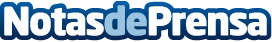 Vueling se convierte en la primera aerolínea española en apostar por una identidad sonoraLa nueva sintonía será escuchada por más de 30.000.000 de viajeros al año. Un estudio publicado en la revista Harvard Business Review sobre el audio logo de la compañía francesa SNCF afirma que un 88% de los encuestados identificó la marca oyendo solo un par de notas y que la compañía aumentó en un 18% su percepción de liderazgoDatos de contacto:Agencia Imago93 265 89 00Nota de prensa publicada en: https://www.notasdeprensa.es/vueling-se-convierte-en-la-primera-aerolinea Categorias: Internacional Nacional Viaje Comunicación Marketing Sociedad Cataluña Turismo Recursos humanos http://www.notasdeprensa.es